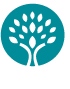 WORLD CONGRESS ON AGROFORESTRYDELHI 10-14 FEBRUARY 2014SPONSORSHIP REQUEST FORMNOTESSome donors have contributed funds to support participants from developing countries whose abstracts have been accepted for oral or poster presentation and are unable to secure support from their employers or elsewhere to attend the congress. Sponsorship is primarily available for participants whose abstracts have been accepted for publication or who can clearly outline how they will contribute to the quality and impact of the Congress AND who have a clear need for financial support.Our preference is a cost sharing arrangement where the participant (or his/her employer) contributes to the costs of attending the congressStudents may also apply for sponsorship, provided they fulfill condition 1 aboveApplicants must fill in the form below sign it and secure the signature and stamp of the employer (where applicable). Scan and send the form to Christine Magaju, World Agroforestry Centre, P.O. Box 30677 00100 Nairobi Kenya c.magaju@cgiar.org ; by 4th  January 2014All applicants will be notified of the decision on their application by 10th January 2014.Under no circumstances will the sponsorship include local costs such as transport or visas. Only items listed in the form below will be considered.Females are particularly encouraged to apply.APPLICATION FORMNAME OF APPLICANT: EMPLOYER: (If student name of university)POSITION HELD CURRENTLY OR STUDY AREAYEARS OF EMPLOYMENT OR YEAR OF STUDY AND DEGREE PROGRAMMEI have submitted an abstract/abstracts to the CongressTick one:YESNOIf submittedTick one:Abstract (s) was/were acceptedAbstract)s) was/were rejectedPlease complete if you have abstracts that were acceptedAbstract(s) No:Accepted in sessions (provide session numbers and state what category – oral, poster, compendium):I am applying for sponsorship  for: (tick where appropriate)Registration feesReturn air ticket Hotel accommodationLiving expenses in Delhi (give dates) Give reasons:Any efforts to secure support from elsewhere?Comment by Employer/universitySignature of ApplicantDateSignature of employer/UniversityDate